Ruckus Wireless, Inc - State of South Carolina VAR List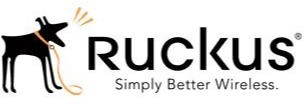 Ruckus wireless State Term Contract - Purchase order and invoicing process for ordering from the Resellers: Contract Number: 4400026706 Awarded To: Ruckus Wireless, Inc. 350 W Java Drive Sunnyvale, CA 94089 (1) SC Agency/Customer places Purchase Order to Ruckus wireless, Inc., and in the remarks section note in C/O “Resellers Name” and their applicable address, referencing State of SC Purchase Order Number issued under State Term Contract 4400026706.(2) Submit Purchase Order to Reseller NOT Ruckus Wireless, Inc. (3) Remittance of funds due and payable under this invoice is to be made to the applicable reseller. (4) Customer remits payment to the Reseller, referencing the issued Purchase Order Number and contract number 4400026706.VAR NameContact NameEmail AddressPhoneAddressFederal Tax IDSPIN #A3 CommunicationsHunter Thornton, VP of Saleshthornton@a3communications.com(803) 744-50001038 Kinley Road | Irmo, SC 2906357-1058226143007309Applied Network Consulting Group aka ANC GroupBilly Crowe, Business Managerbillyc@ancgroup.com888-424-486314 Progress Rd., Greenville, SC 2960758-2482651143020733BridgetekBill Buchanansales@bridgeteksolutions.com864-214-0221110 Connector Park CT, Piedmont SC 2967346-1945709143037375Cantey Tech ConsultingGreg Peraltagreg.peralta@canteytech.com(843) 278-18272702 Azalea Dr, North Charleston, SC 2940526-0641496143035765CDW-GJeff Grey, Regional Salesjeffgre@cdwg.com203-851-71112 Corporate Drive, Suite 800, Shelton, CT 0648836-4230110143005588CNIC, Inc.Jordann Raderjordann.rader@cnic-inc.com704-582-94222200 Crown Centre Drive, Suite C, Charlotte, NC 2822720-0971745143024151Converged Networks, LLCMichael Duckmduck@convergednetworks.com843-571-6400 x 3562 Still Shadow Drive, Suite G, Charleston, SC 2941457-1129892143025136ENA Services, LLCMichael O'Connermoconner@ena.com615-312-6077618 Grassmere Park Drive, Suite12, Nashville, TN 3721162-1805864143030857Encore Technology Group, LLCMike Harris, VPSmharris@encoretg.com888-983-62672000 Wade Hampton Boulevard, Suite 210, Greenville, SC46-1594391143037152Horry Telephone Cooperative, DBA HTCEssis Lammersessie.lammers@htcinc.net1-843-369-85253480 HWY 701 N Conway, SC 2952657-0337423143001520Howard Technology Solutions dba Howard Industries,Inc.Rebecca Dearmanbids@howardcomputers.com601.425.315136 Howard Drive, Ellisville, MS 3943764-0466143143022153Layer 3 CommunicationsAlex Chittyachitty@layer3com.com770-225-53001450 Oakbrook Drive, Suite 900, Norcross, GA 3009358-2632188143026409NetSource ET LLCAllison McCraryAmccrary@netsourcek12.com803-707-0369156 Langsdale Road Columbia, SC 2921220-1522181143034445Network ControlsRichie Gibbonssales@networkcontrols.com864-334-4740136 Johns Rd Greer, SC 2965057-1135612143032337Sharp Business Systems (dba, Sharp Electronics)Brian Greenbrian.green@sharpusa.com864-221-0900109 ben Hamby drive, Greenville, sc 2961513-1968872143048374SmartWAVE Technologies LLCAl BrownAl.brown@smartwave.us678-730-1950 x11012662 Holcomb Bridge Rd, Suite 340, Alpharetta, GA 3002236-4605723143008653